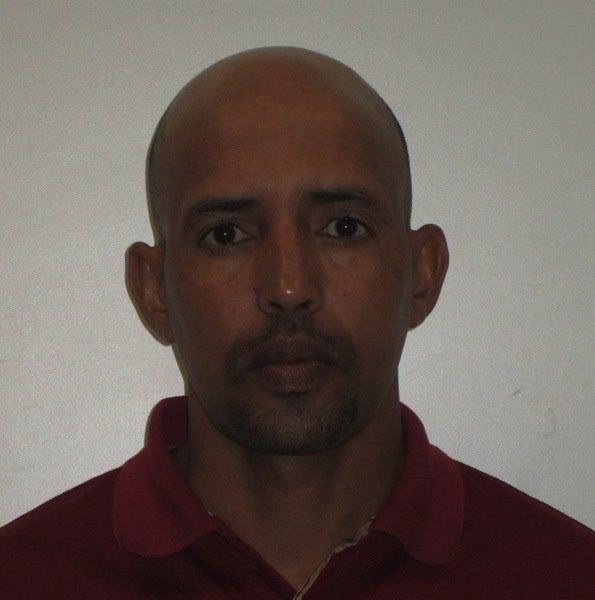 Sayid AhmedPersonal InformationSurname                       :	Cherif Mohamed Ahmed First Name                   :	SayidNationality                  :	Mauritanian Place of birth             :	Nema (Arafat) Date of Birth              :	31 December 1979Physical Address       :	57 Barkston Drive 	Blarigowrie Randburg	Johannesburg 2194 RSAHome Number          :	+27 11 888 7587Cellular Number      :	+27 61 542 6443E-mail                          :	shingitee17@gmail.comSkype Name         : 	live:binahmad222_1LinkedIn Page           :                https://www.linkedin.com/in/sayid-ahmed-4022708a   Face book Page       :	https://www.facebook.com/shingitee17  Health                         :	Excellent. Languages                :	Official Arabic and dialect of 16 	Arab countries (Algeria, Bahrain, Egypt, Iraq,   Jordan, Kuwait, Libya, Mauritania, Qatar, Saudi Arabia, Sudan, Syria, Tunisia, United Arab Emirates, Western Sahara and Yemen).Level of the language:	NativeOther languages          :	1 - Hausa (West African language)	(Benin, Ghana, Niger, Nigeria &Togo)Level of the language:	Average	2 - EnglishLevel of the language:	AverageEDUCATIONAL QUALIFICATIONSName of School:	E & M of Imam Nafeeá Al.Layette                                         (Memorizing of holy Quran in Medina Saudi Arabia)Year Completed:	1995 - 1996Name of School:	Ouhod Secondary School 	  In Medina Saudi ArabiaYear Completed:	1998 - 1999	College                 :	Business Training limited 	(Manchester UK) Course                 :	National Diploma in Business English               	(Correspondence)Year                     :	2001 – 2002University          :	University of Nairobi (Kenya)Course                :	Bachelor of Arts in Islamic StudiesYear                     :	2004 – 2005College               :	Wits Language School ( JHN RSA)Course                :	General English (6 months)Year                    :	December 2011- May 2012College               :	Dawratt  Aljuhani Islamic CentreCourses              :	Islamic Sciences and Arabic	Linguistics	(Correspondence) Cairo EgyptPeriod                :	From 01/01/2016 to 17/12/2018Reference          :	Sheikh Khalid AljuhaniContact               :	+201 90 243 7964Academy             :	Benaa Islam Academy (Online academy)Courses               :	National Diploma in Islamic Studies Period                :	From 2016/2017 to 2019/2020The Percentage: 	93%Reference          :	ttps://benaa.islamacademy.net/student/	index.phpAcademy             :     		   ZAD Academy  (Online academy)Courses               : 			  National Diploma in Islamic Studies		 Period                : 		     From 2016/2017 to 2019/2020The Percentage: 		    94.31%Reference          :  		    https://graduation1.zad				academy.com/course/index.php?categoryid=2				    file:///C:/Users/WAHEGURU/Downloads/Certificate_of_Completion.pdf                               file:///C:/Users/WAHEGURU/Downloads/grade_report.pdfAcademy             :	Rwaq Academy (Correspondence)Reference            :	Sami bin Omar Al.HessainContact                :	https://t.co/Yp3slak77A Reference           :	Fouad AlfarhanContact                :	https://t.co/Yp3slak77A                                	Riyadh Saudi ArabiaCourse       1        :	The Biography of the ProphetPeriod                   :	From 16/01/2018 to 13/04/2018The Percentage: 	100%Course      2          :	Educational Session Certificate for	Arabic teachers 1Period                  :	From 20/01/2018 to 20/04/2018The Percentage:	 69%Course      3          :	HTML5 CSS3 Java Script Programs Period                   :	From 18/03/2018 to 15/07/2018The Percentage:	90%Course      4         :	Writing Media Reports Period                   :     	From 20/03/2018 to 25//04/2018The Percentage:	94%Course       5        :	The Biography of the Prophet in 	MedinaPeriod                  :	From 24/03/2018 to 28/08/2018The Percentage:	98%Course       6      :			The Eloquence of the Educational  		                				Discourse in the Qur'an and HadithPeriod                :			From 20/04/2018 to 01/07/2018The Percentage:		100%Course       7       :		Jurisprudence of Fasting and its etiquette Period                :		From 25/04/2018 to15/06/2018The Percentage:		89%Course         8      :		 How do I get a score of 7 in the IELTS test?Period                   :		From 29/04/2018 to 31/07/2018The Percentage :       	               93%Course      9         :		Informatics Crime - Level 2Period                  :       		From 10/05/2018 to 10/10/2018The percentage: 		90%Course        10       :		Ihyaa (Reviving) in the new dress				 (Section I: Educational) Curriculum  				Aqidi (Nodal).Period                     :		From 23/08/2018 to 18/11/2018The Percentage    :		100%Course      11        : 		Trends in linguistic correction (Arabic)Period                    : 		From 31/08/2018 to 18/12/2018The Percentage   :		100%Course      12      :	              Educational Session Certificate for                            		              Arabic teachers 2Period                 :		From 01/11/2018 to 30/01/2019The Percentage:		85%Course    13      :	 		Ihyaa (Reviving) in his new dress (Section II:                           			Jurisprudence of worship and its purposes                          			And literaturePeriod               :			From 01/12/2018 to 02/02/2019The Percentage:		100%Course   14       :			English vocabulary Period               :	                             From 02/10/2018 to 03/03/2019The Percentage:		100%Course  15      :			Righteous Caliphs  1Period            :			From 06/10/2018 to 28/02/2019The Percentage:		100%Course  16      :			Ihya Educational and Secular Section IIIPeriod            :			From 28/01/2019 to 21/03/2019The Percentage:		92%Course  17     :			English Academic writing skillsPeriod            :			From 14/02/2019 to 21/03/2019The Percentage:		100%Course  18    :			Comprehensive definition of TOEFL test           				and preparation methodPeriod          :			From 15/02/2019 to 30/03/2019The Percentage:		87%Course  19    :			Developing the skills of graduates of Islamic 				studies, and ways to improve income - the 			             second levelPeriod               :			From 27/01/2019 to 07/04/2019The Percentage:		90%Course  20     :			Methods of teaching Arabic language skills 				to non - native speakersPeriod               :			From 25/02/2019 to 25/04/2019The Percentage:		85%Course  21    :			Righteous Caliphs  2Period               :			From 26/01/2019  to  14/06/2019The Percentage:		100%EMPLOYMENT HISTORYName of Company:	Al.Qabas House for certified translation in Madina Saudi ArabiaPosition held        :	Translator and Interpreter Duration               :	2005- 2007Reference             :	Mr. Ameen Al.ShingiteeContact                 :	+966 50 532 4113The association     :	Darul Arqam Islamic Centre                              	Lenasia South /JHB South AfricaPosition Held        :     	Islamic Studies & Arabic Teacher Duration               :	2008-2012Reference             :	Sheikh Mohamed Ataya Contact                 :	+27 82 751 1685Name of Company:	Abu Bakar Communications CC	Mayfair/JHB South AfricaPosition held         :	SupervisorDuration               :	2013 – 2018Reference             :	Mr. Maina GarbaContact                 :	+27 76 324 1364Currently              :	Representative of Bin Hashan for	Recruiters SRL (Saudi Arabia)	In South AfricaReference            :	Mr. Abdalla Bin HashanContact               :	+966 53 397 8456